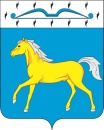 ПРИХОЛМСКИЙ СЕЛЬСКИЙ СОВЕТ ДЕПУТАТОВМИНУСИНСКОГО РАЙОНАКРАСНОЯРСКОГО КРАЯРОССИЙСКОЙ ФЕДЕРАЦИИРЕШЕНИЕ25.08.2021                                      п. Прихолмье                                   46-рс                                   О внесение изменений в решение № 11-рс от 26.11.2020 г. «Об утверждении Положения о порядке организации и проведения собраний, конференций граждан в Прихолмском сельсовете»           В целях приведения в соответствие со статьями 29, 30 Федерального закона от 06.10.2003 г. № 131-ФЗ «Об общих принципах организации местного самоуправления в Российской Федерации», руководствуясь статьей 43 Устава Прихолмского сельсовета, Прихолмский сельский Совет депутатов РЕШИЛ:           1. Внести следующие изменения в Положение о порядке организации и проведения собраний, конференций граждан в Прихолмском сельсовете, утвержденное решением № 11-рс от 26.11.2020 г. «Об утверждении Положения о порядке организации и проведения собраний, конференций граждан в Прихолмском сельсовете», (далее – Положение):        1.1. Пункт 2 статьи 1 Положения изложить в следующей редакции:         «2. Собрания граждан могут проводится на части территории Прихолмского сельсовета, а конференции граждан (собрание делегатов) - на всей территории Прихолмского сельсовета.».        1.2. Первый абзац пункта 1 статьи 3 Положения исключить.        1.3. Пункты 5 и 6 статьи 1 Положения исключить.        1.4. Пункт 1 статьи 2 Положения изложить в следующей редакции:         «1. Собрания граждан могут проводиться для обсуждения вопросов местного значения, информирования населения о деятельности органов местного самоуправления и должностных лиц местного самоуправления, обсуждения вопросов внесения инициативных проектов и их рассмотрения, осуществления территориального общественного самоуправления.».        1.5. Пункт 3 статьи 2 Положения исключить.        1.6. Пункт 3 статьи 3 Положения изложить в следующей редакции:         «3. Инициатива Прихолмского сельского Совета депутатов о проведении собрания, конференции граждан должна быть оформлена решением данного органа, инициатива Главы Прихолмского сельсовета - распоряжением Главы Прихолмского сельсовета.».          1.7. В первом абзаце пункта 3 статьи 8 Положения слова «органов государственной власти края,» исключить.          1.8. Пункт 3 статьи 9 Положения изложить в следующей редакции:           «3. Обращения, принятые собранием граждан, подлежат обязательному рассмотрению органами местного самоуправления и должностными лицами местного самоуправления, к компетенции которых отнесено решение содержащихся в обращениях вопросов, с направлением письменного ответа.».           1.9. Решение № 11-рс от 26.11.2020 г. «Об утверждении Положения о порядке организации и проведения собраний, конференций граждан в Прихолмском сельсовете» дополнить пунктом 5 следующего содержания:            «5. Решение Прихолмского сельского Совета депутатов от 14.01.2013 № 81-рс «Об утверждении Положения о порядке организации и проведения собраний, конференций граждан в Прихолмском сельсовете» признать утратившим силу.».            2. Контроль за исполнением настоящего решения возложить на главу Прихолмского сельсовета Смирнова А.В.            3. Настоящее решение подлежит размещению на официальном сайте администрации Прихолмского сельсовета.            4. Настоящее решение вступает в силу после его официального опубликования в официальном печатном издании «Прихолмские вести».Председатель сельского Совета депутатов                                      Ю.В. Гусева Глава Прихолмского сельсовета                                                      А.В. Смирнов